Meldcode huiselijk gewelden kindermishandelingDeze meldcode voor het basisonderwijs is gebaseerd op de meldcode huiselijk geweld en kindermishandeling, ministerie van Volksgezondheid, Welzijn en Sport, januari 2019 en het afwegingskader meldcode ‘Onderwijs en Leerplicht/RMC’, januari 2019. Inhoudsopgave									  PaginaAfspraken over het handelen bij signalen van huiselijk geweld				 en kindermishandeling									       3Stroomschema ‘Stappenplan bij signalen van huiselijk geweld en kindermishandeling’          4Toelichting op het stroomschema                                                                                             5Toelichting bij de stappen 4 en 5 op basis van het afwegingskader meldcode 
Onderwijs en Leerplicht/RMC								       6Signalen van kindermishandeling						                              7		  Afspraken over het handelen bij signalen van huiselijk geweld en kindermishandelingHet bevoegd gezag van de SO/VSO Mikado overwegendedat SO/VSO Mikado verantwoordelijk is voor een goede kwaliteit van dienstverlening aan de leerlingen en dat deze verantwoordelijkheid zeker ook aan de orde is in geval van dienstverlening aan leerlingen die (vermoedelijk) te maken hebben met huiselijk geweld of kindermishandeling;dat van de medewerkers die werkzaam zijn bij SO/VSO Mikado op basis van deze verantwoordelijkheid wordt verwacht dat zij in alle contacten met leerlingen en ouder(s) / verzorger(s) attent zijn op signalen die kunnen duiden op huiselijk geweld of kindermishandeling en effectief reageren op deze signalen; dat SO/VSO Mikado een meldcode wenst vast te stellen, zodat medewerkers die binnen SO/VSO Mikado werkzaam zijn, weten welke stappen van hen worden verwacht bij signalen van huiselijk geweld of kindermishandeling;dat onder huiselijk geweld wordt verstaan: (dreigen met) geweld, op enigerlei locatie, door iemand uit de huiselijke kring, waarbij onder geweld wordt verstaan: de fysieke, seksuele of psychische aantasting van de persoonlijke integriteit van het slachtoffer, daaronder ook begrepen eer-gerelateerd geweld en vrouwelijke genitale verminking (meisjesbesnijdenis). Tot de huiselijke kring van het slachtoffer behoren: (ex)partners, gezinsleden, familieleden en huisgenoten;dat onder kindermishandeling wordt verstaan: iedere vorm van een voor een leerling met een verstandelijke beperking jonger dan 18 jaar bedreigende of gewelddadige interactie van fysieke, psychische of seksuele aard, die de ouders of andere personen ten opzichte van wie de minderjarige in een relatie van afhankelijkheid staat, actief of passief opdringen, waardoor ernstige schade wordt berokkend aan de minderjarige in de vorm van fysiek of psychisch letsel. Hieronder vallen ook verwaarlozing en onthouden van essentiële hulp, medische zorg en onderwijs;dat onder medewerker in deze code wordt verstaan: de medewerker die voor SO/VSO Mikado werkzaam is en die in dit verband aan leerlingen van SO/VSO Mikado zorg, begeleiding  of een andere wijze van ondersteuning biedt. Hieronder worden medewerkers bedoeld met een contract met SO/VSO Mikado, stagiaires, medewerkers uit de zorg en vrijwilligersdat onder leerling in deze code wordt verstaan: de leerling aan wie de medewerker zijn professionele diensten verleent;In aanmerking nemende:De Wet op maatschappelijke ondersteuning;De Wet op de jeugdzorg;De Wet bescherming persoonsgegevens;De Wet op het primair onderwijs;Het privacyreglement van SO/VSO Mikado.stelt de volgende Meldcode Huiselijk Geweld en Kindermishandeling vast.Stappenplan bij signalen van huiselijk geweld en kindermishandeling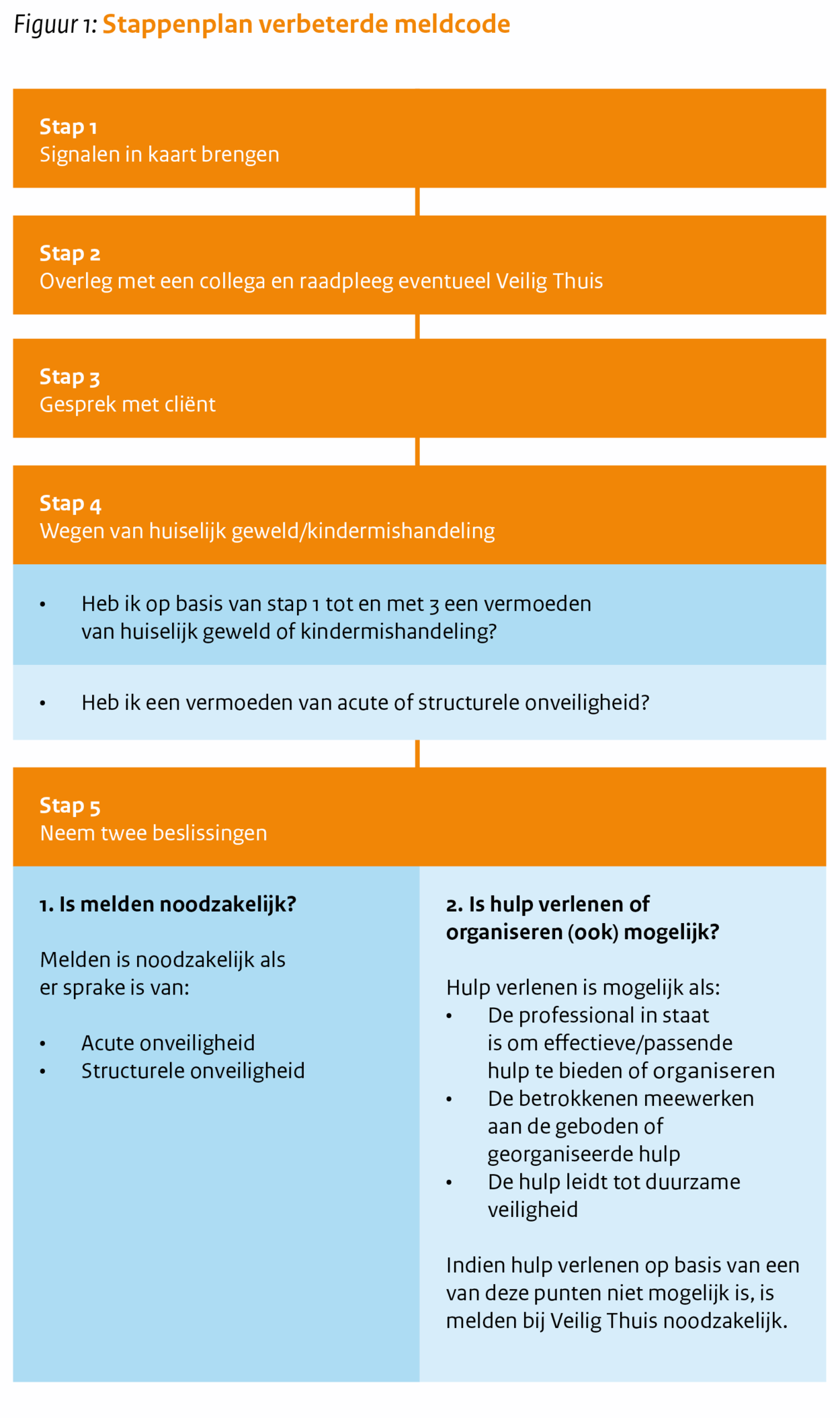 Toelichting op  ‘Stappenplan bij signalen van huiselijk geweld en kindermishandeling’IB = intern begeleider, ZC= zorgcommissie, CvB = commissie van begeleiding, VT = Veilig ThuisToelichtingen bij de stappen 4 en 5 op basis van het afwegingskader meldcode Onderwijs en Leerplicht/RMCStap 4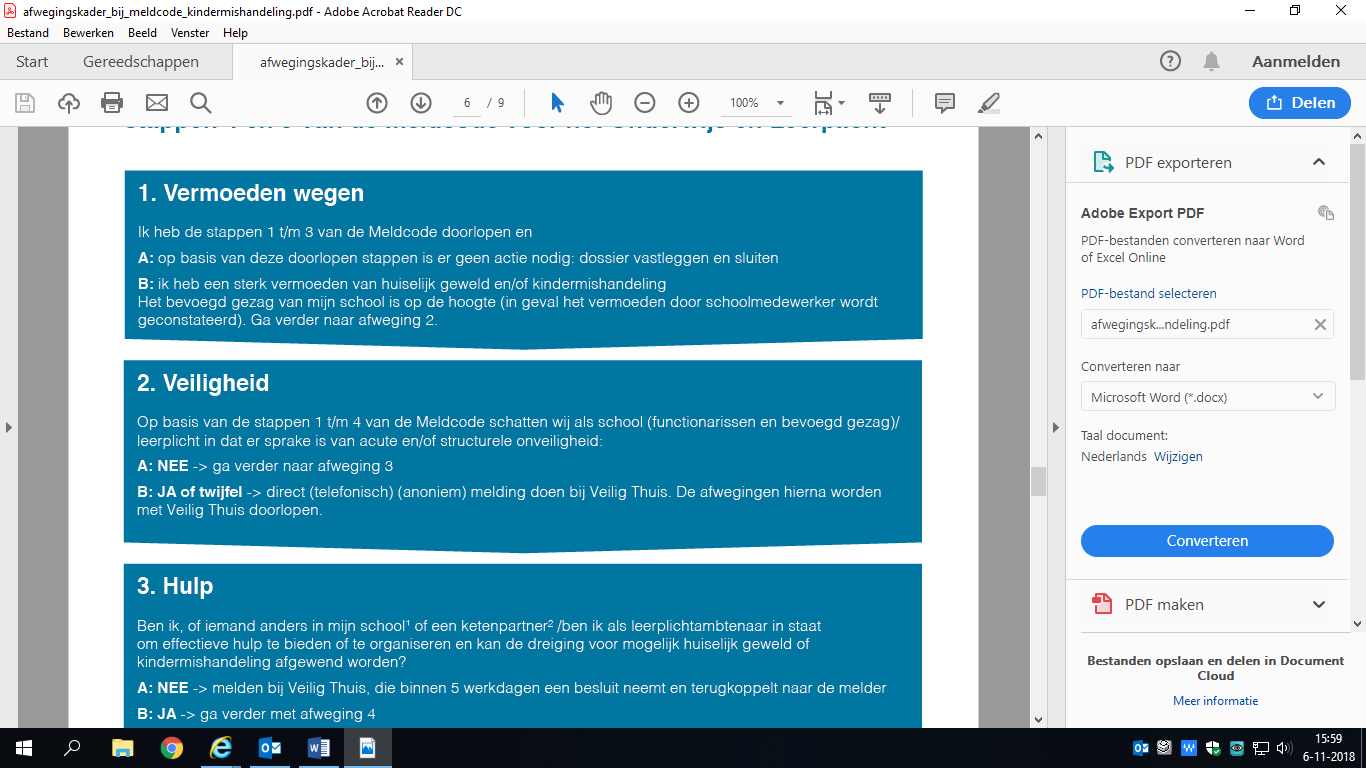 Stap 5
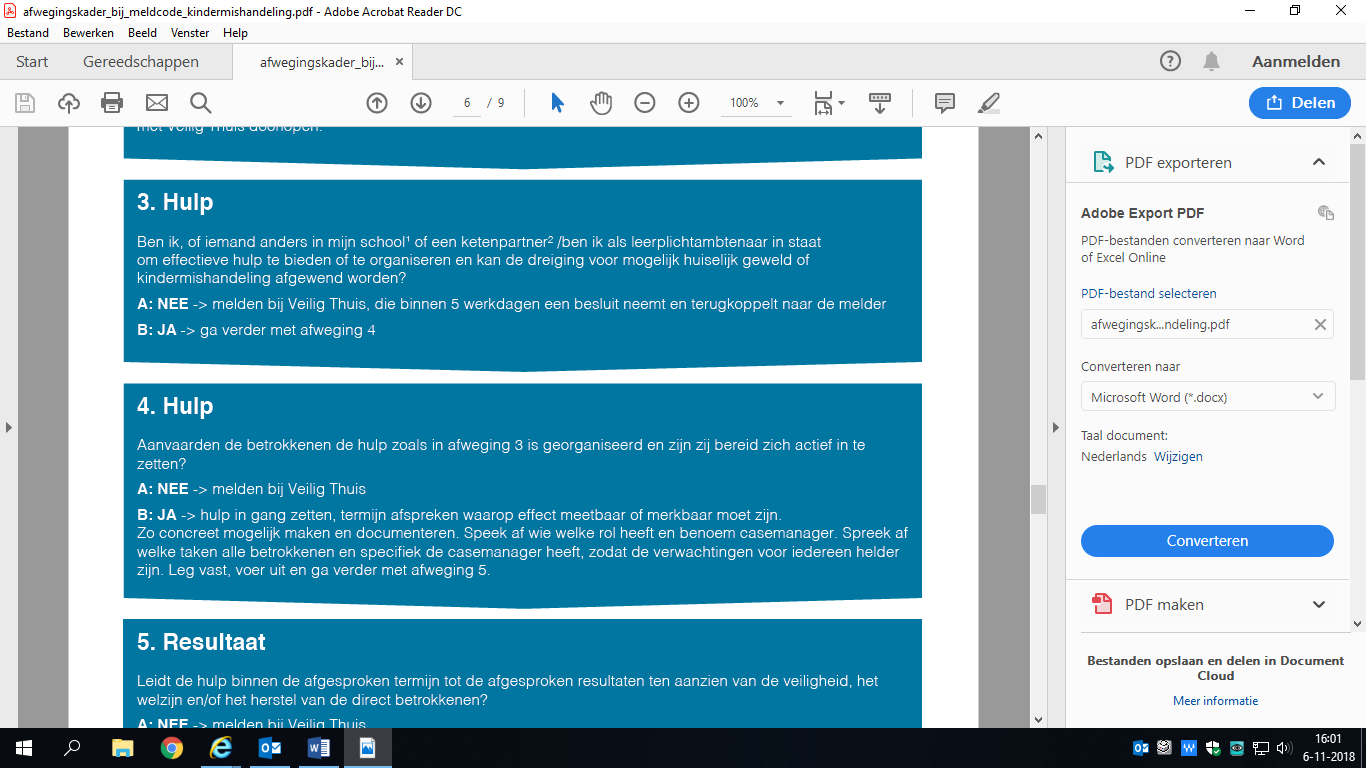 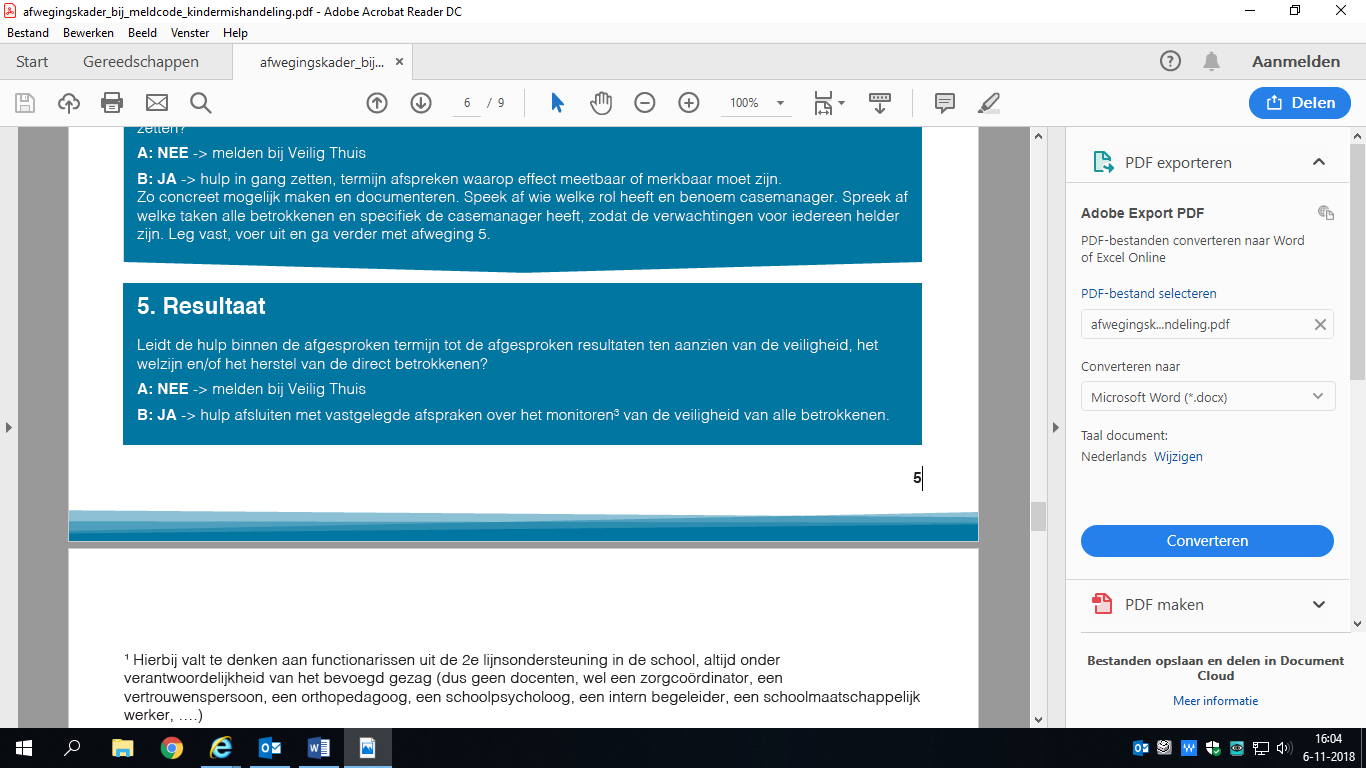 Signalen van kindermishandelingBij het gebruik van deze informatie is voorzichtigheid geboden. Het opmerken van één ofenkele signalen hoeft geen grond te zijn voor een vermoeden van kindermishandeling.Een andere oorzaak is ook mogelijk. Bovendien is de hieronder gepresenteerde signalenlijst niet volledig. Ook andere signalen kunnen wijzen op kindermishandeling. Of andere signalen vanuit het contact met de ouders.Lichamelijke signalenOnverklaarbare blauwe plekken, schaafwonden, kneuzingenKrab-, bijt of brandwondenLittekensSlechte verzorging wat betreft kleding, hygiëne, voedingOnvoldoende geneeskundige/tandheelkundige zorgOntwikkelingsachterstanden (motoriek, spraak, taal, emotioneel, cognitief)Ernstige psychosomatische klachten: buikpijn, hoofdpijn, misselijk, vermoeidheid  etc.Genitale verwondingenJeuk, uitslag of infectie bij vagina of anusRecidiverende urineweginfectiesNiet zindelijk (vanaf 4 jaar)Klein voor de leeftijdLeerling komt steeds bij andere artsen/ziekenhuizenHouterige manier van bewegen (benen, bekken ‘op slot’)Pijn bij lopen en /of  zittenSeksueel overdraagbare aandoeningSlaapproblemenVoeding/eetproblemenOpvallende vermagering of juist dikker wordenAfwijkende groei- of gewichtscurveAngst of schrikreacties bij onverwacht lichamelijk contactLichaam stijf houden bij optillenAngstig bij het verschonen (Angst voor) zwangerschapAbortusVertraagd intreden puberteitAnorexia / boulimiaSociaal- emotionele en Gedragssignalen: Ontwikkelingsachterstanden (motoriek, spraak, taal, emotioneel, cognitief)Ernstige psychosomatische klachten: buikpijn, hoofdpijn, misselijk, vermoeidheid  etc.Extreem zenuwachtig, gespannen, angstig of boosOverijverigExtreem verantwoordelijkheidsgevoelJong of ouwelijk gedragTeruggetrokken gedragIn zichzelf gekeerd, depressiefKind is bang voor de ouderAltijd waakzaamPlotselinge onverklaarbare verandering in gedragVeel aandacht vragen op een vreemde manierVastklampen of juist veel afstand houdenNiet bij de leeftijd passende kennis van of omgang met seksualiteitSlaapproblemenAngst of schrikreacties bij onverwacht lichamelijk contactNiet spelen met andere leerlingen (vanaf 3 jaar)Te afwijkend spel (ongebruikelijke thema’s die kunnen wijzen op kindermishandeling)Snel straf verwachtenAgressieve reacties naar andere leerlingenGeen interesse in speelgoed/spelZelfverwondend gedragSuïcidaal gedragWeglopen van huisStelen, brandstichting, vandalismeSpijbelenCrimineel gedragVerslaafd aan alcohol of drugsPromiscuïteit/prostitutieRelationeel geweldExtra voor 12-18 jarigen (verstandelijke leeftijd)Suïcidaal gedragAnorexiaBoulimiaWeglopen van huisStelen, brandstichting, vandalismeSpijbelenCrimineel gedragVerslaafd aan alcohol of drugsPromiscuïteit/prostitutieRelationeel geweldTypische schoolsignalenLeerproblemenTaal- of spraakproblemenPlotselinge drastische terugval in schoolprestatiesFaalangstVeel schoolverzuim (zonder duidelijke reden)Altijd heel vroeg op school zijn en na schooltijd op school blijvenRegelmatig te laat op school komenGeheugen- of concentratieproblemenGeen of weinig belangstelling van de ouders voor (de schoolprestaties van) hun kindAngstig bij het omkleden (bv. gym, zwemmen) of te vrijAfwijkend gedrag wanneer de ouders het kind van school halenDe leerling wordt onverwacht uitgeschreven zonder afscheidOnverzorgd naar schoolZonder ontbijt naar school/geen lunchpakketOuders nemen schooladviezen niet overTe hoge druk op schoolprestatiesGeïsoleerd van medeleerlingenTypische thuissignalenOnveilige behuizingOnhygiënische leefruimteSociaal geïsoleerdLeerling gedraagt zich anders als de ouders in de buurt zijnGezin verhuist vaakGezin kampt met diverse problemen: werkeloosheid, uitkering, migratieBelast kind met volwassen zorgen of problemenGezin wisselt vaak van huisarts of specialistHuwelijksproblemen van oudersRegelmatig wisselende samenstelling van gezinGeweld tussen gezinsledenLichamelijk straffen is gangbaarOuder schreeuwt ten onrechte of onvoorspelbaar naar een leerling Ouder gebruikt scheldwoorden richting het kindOuder is denigrerend naar het kindOuder troost kind niet bij huilenOuder reageert niet of nauwelijks op het kindOuder komt afspraken niet naOuder heeft irreële verwachtingen over het kindVeel ziekte in gezinCognitieve beperking ouder(s)Psychische/psychiatrische problematiek ouder(s)Extra bij meisjes m.b.t. LoverboysVermoeid en vermagerdStemmingswisselingenSeksueel wervend gekleedAutomutilatieIneens veel geld en dure spullenVerschillend gedrag vertonen in verschillende situatiesSteeds minder binding met thuis; veel op straatVeel problemen thuisAndere meisjes werven voor prostitutie of escortserviceTatoeages (met een mannennaam)Alcohol-/DrugsgebruikSchoolverzuim/spijbelenSporen van lichamelijk geweldSignalen zwangere vrouwenAlcohol- of drugsgebruikRokenAfzijdig houden van prenatale zorgGeen vaste verblijfplaatsOnverzorgdGeïsoleerd levenGeen sociaal netwerkPsychische problemenEen verwarde indrukOnvoorbereid op bevalling en/of komst kindVerbergen zwangerschapHet kind niet willenStap 1: Observeer en registreer signalen met alle betrokken collega’s (leerkrachten, onderwijsassistenten, therapeuten, vakleraren etc.) Bespreek in groepsbespreking met IBIB brengt in bij ZC  afstemming regie, onderzoek naar onderbouwing, signalen uit het verledenEventuele acties: doe navraag collega’s en vorige leerkracht, 1e navraag bij ouders en registreerAfweging wel/niet stap 2 Stap 2:Van ZC naar CvB met afweging door CvB of gedragskundige/ maatschappelijk werkende. Afweging wel/niet contact legt met Veilig ThuisTerugkoppeling in ZC  terugkoppeling betrokken collega’sOverleg extern Verwijsindex (Leerplichtambtenaar) Begeleidende instanties die betrokken zijn bij het gezinVerslagleggingStap 3:Gesprek IB en/of orthopedagoog met ouder: delen van de zorg.Afstemming binnen de ZC/CvB wie verder eventueel wordt betrokken (leerkracht, directeur/teamleider, externe instanties etc.)VerslagleggingStap 4:Weeg risico, aard en ernst van de kindermishandeling of huiselijk geweld.Verslaglegging, dossieropbouwBij sterke vermoedens van huiselijk geweld/kindermishandelingmelden bij bevoegd gezagStap 5:Doorloop de vier geformuleerde vragen om de afweging te maken al dan niet te melden bij VT. Door ZC/CvB-Acute en/of structurele onveiligheid  Melden VT-Mogelijkheden zelf hulp te bieden verkennen    -geen mogelijkheden melden VT    -wel mogelijkhedenvoorleggen aan ouders-Aanvaarden de betrokken de geboden hulp    -Nee melden VT    -Jahulpverlening opzetten-Levert hulpverlening voldoende op    -Neemelden VT    -Jahulp afsluitenVerslaglegging van alle stappenStap 6:Direct betrokkenen blijven leerling volgen (signaleren, registeren) in dagelijkse praktijk, rapporteren aan ZC/CvBVervolggesprekken met ouders  verslagleggingActies opnemen in handelingsplan, leerlingvolgsysteemN.B.: verslagen dienen door betrokkenen te worden ondertekend